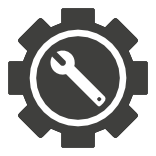 PURPOSE: For municipalities to individually inventory which services need to be discussed/negotiated. This inventory must include intermunicipal services provided to and by the participating municipalities.Between: Municipality 	and  	DefinitionIntermunicipal – is a service that is provided to two or more municipalities.56 | INTERMUNICIPAL COLLABORATION FRAMEWORK WORKBOOK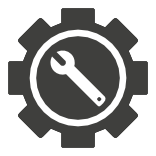 PLEASE NOTEPLEASE NOTEINTERMUNICIPAL COLLABORATION FRAMEWORK WORKBOOK | 57CORE SERVICESCORE SERVICESCORE SERVICESCORE SERVICESCORE SERVICESCORE SERVICESCORE SERVICESCORE SERVICESSERVICEASSESS CURRENT STATEASSESS CURRENT STATELOOKING FORWARDLOOKING FORWARDLOOKING FORWARDLOOKING FORWARDACTION OR NEXT STEPS THAT NEED TO BE TAKEN WITH THIS SERVICESERVICEMUNICIPAL SERVICES (WHICH COULD BE INTERMUNICIPAL)INTERMUNICIPALKEEP CURRENT AGREEMENT OR ARRANGEMENTSLIGHT ADJUSTMENTS NEED TO BE DISCUSSED OR EXPLOREDNEEDS TO BE NEGOTIATED / DISCUSSED FURTHERMAJOR ISSUES OR DISAGREEMENTACTION OR NEXT STEPS THAT NEED TO BE TAKEN WITH THIS SERVICEServices Provided That Benefit More Than One Municipality: List all intermunicipal servicesServices Provided That Benefit More Than One Municipality: List all intermunicipal servicesServices Provided That Benefit More Than One Municipality: List all intermunicipal servicesServices Provided That Benefit More Than One Municipality: List all intermunicipal servicesServices Provided That Benefit More Than One Municipality: List all intermunicipal servicesServices Provided That Benefit More Than One Municipality: List all intermunicipal servicesServices Provided That Benefit More Than One Municipality: List all intermunicipal servicesServices Provided That Benefit More Than One Municipality: List all intermunicipal servicesTransportationWaterWaste WaterSolid WasteEmergency ServicesRecreationPLEASE LIST ANY NEW INTERMUNICIPAL SERVICES YOUR MUNICIPALITY WOULD LIKE TO SEE AND THE RATIONALE FOR PROVIDING THAT SERVICE INTERMUNICIPALLY.PLEASE LIST ANY NEW INTERMUNICIPAL SERVICES YOUR MUNICIPALITY WOULD LIKE TO SEE AND THE RATIONALE FOR PROVIDING THAT SERVICE INTERMUNICIPALLY.SERVICESRATIONALE